Betriebsanweisungfür Tätigkeiten mit Gefahrstoffengem. § 14 GefStoffV Betriebsanweisungfür Tätigkeiten mit Gefahrstoffengem. § 14 GefStoffV 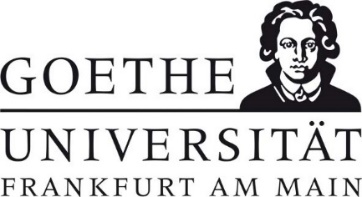 Geltungsbereich: Institut für 	Bereichsverantwortliche*r:                                                                                                                  Datum: Geltungsbereich: Institut für 	Bereichsverantwortliche*r:                                                                                                                  Datum: Geltungsbereich: Institut für 	Bereichsverantwortliche*r:                                                                                                                  Datum: Geltungsbereich: Institut für 	Bereichsverantwortliche*r:                                                                                                                  Datum: GefahrstoffbezeichnungGefahrstoffbezeichnungGefahrstoffbezeichnungGefahrstoffbezeichnungTetrahydrofuranTetrahydrofuranTetrahydrofuranTetrahydrofuranGefahr für Mensch und UmweltGefahr für Mensch und UmweltGefahr für Mensch und UmweltGefahr für Mensch und Umwelt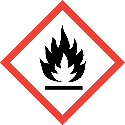 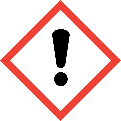 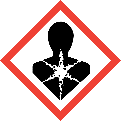 GEFAHR-  Flüssigkeit und Dampf leicht entzündbar. (H225)-  Gesundheitsschädlich bei Verschlucken. (H302)-  Verursacht schwere Augenreizung. (H319)-  Kann vermutlich Krebs erzeugen. (H351)-  Kann die Atemwege reizen. (H335)-  Kann Schläfrigkeit und Benommenheit verursachen. (H336)-  Kann explosionsfähige Peroxide bilden. -  Dämpfe sind schwerer als Luft und bilden mit Luft explosionsfähige Atmosphäre. -  Reagiert unter heftiger Wärmeentwicklung z.B. mit starken Oxidationsmitteln, Alkalihydroxiden und Alkalihydriden. Bei unkontrollierter Reaktion besteht Explosionsgefahr. -  Bildet bei Kontakt mit Luftsauerstoff begünstigt durch Licht Peroxide - Explosionsgefahr. -  Wassergefährdungsklasse (WGK): 1 (schwach wassergefährdend)-  Flüssigkeit und Dampf leicht entzündbar. (H225)-  Gesundheitsschädlich bei Verschlucken. (H302)-  Verursacht schwere Augenreizung. (H319)-  Kann vermutlich Krebs erzeugen. (H351)-  Kann die Atemwege reizen. (H335)-  Kann Schläfrigkeit und Benommenheit verursachen. (H336)-  Kann explosionsfähige Peroxide bilden. -  Dämpfe sind schwerer als Luft und bilden mit Luft explosionsfähige Atmosphäre. -  Reagiert unter heftiger Wärmeentwicklung z.B. mit starken Oxidationsmitteln, Alkalihydroxiden und Alkalihydriden. Bei unkontrollierter Reaktion besteht Explosionsgefahr. -  Bildet bei Kontakt mit Luftsauerstoff begünstigt durch Licht Peroxide - Explosionsgefahr. -  Wassergefährdungsklasse (WGK): 1 (schwach wassergefährdend)-  Flüssigkeit und Dampf leicht entzündbar. (H225)-  Gesundheitsschädlich bei Verschlucken. (H302)-  Verursacht schwere Augenreizung. (H319)-  Kann vermutlich Krebs erzeugen. (H351)-  Kann die Atemwege reizen. (H335)-  Kann Schläfrigkeit und Benommenheit verursachen. (H336)-  Kann explosionsfähige Peroxide bilden. -  Dämpfe sind schwerer als Luft und bilden mit Luft explosionsfähige Atmosphäre. -  Reagiert unter heftiger Wärmeentwicklung z.B. mit starken Oxidationsmitteln, Alkalihydroxiden und Alkalihydriden. Bei unkontrollierter Reaktion besteht Explosionsgefahr. -  Bildet bei Kontakt mit Luftsauerstoff begünstigt durch Licht Peroxide - Explosionsgefahr. -  Wassergefährdungsklasse (WGK): 1 (schwach wassergefährdend)Schutzmaßnahmen und VerhaltensregelnSchutzmaßnahmen und VerhaltensregelnSchutzmaßnahmen und VerhaltensregelnSchutzmaßnahmen und Verhaltensregeln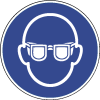 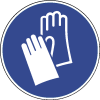 -  Von Hitze, heißen Oberflächen, Funken, offenen Flammen und anderen Zündquellenarten fernhalten. Nicht rauchen.-  Behälter dicht verschlossen halten.-  Maßnahmen gegen elektrostatische Entladungen treffen.-  Nur im Abzug arbeiten und Frontschieber geschlossen halten -  Bildung von Dämpfen oder Nebeln vermeiden,. -  Einatmen von Dämpfen und Aerosolen vermeiden! Berührung mit Augen, Haut und Kleidung vermeiden!-  Reaktionsfähige Stoffe fern halten bzw. nur kontrolliert zugeben.-  Vor jeder Anwendung auf Anwesenheit von Peroxiden untersuchen und diese entfernen. Empfehlung: Test-Kits zur Peroxidbestimmung und Reagenziensätze zur Vernichtung. Zur Einschränkung der Peroxid-Bildung Behälter mit Inertgas spülen. Lichteinwirkung vermeiden. -  Angebrochene Gebinde, die nicht mit einem Inertgas gespült sind, möglichst rasch aufbrauchen. Entleerte Gebinde sofort mit Wasser spülen.-  Augenschutz tragen: Korbbrille.-  Handschutz tragen: Handschuhe aus: Speziallaminaten, wie z.B. Barrier® der Firma Ansell.-  Schutzkleidung tragen: Laborkittel.-  Von Hitze, heißen Oberflächen, Funken, offenen Flammen und anderen Zündquellenarten fernhalten. Nicht rauchen.-  Behälter dicht verschlossen halten.-  Maßnahmen gegen elektrostatische Entladungen treffen.-  Nur im Abzug arbeiten und Frontschieber geschlossen halten -  Bildung von Dämpfen oder Nebeln vermeiden,. -  Einatmen von Dämpfen und Aerosolen vermeiden! Berührung mit Augen, Haut und Kleidung vermeiden!-  Reaktionsfähige Stoffe fern halten bzw. nur kontrolliert zugeben.-  Vor jeder Anwendung auf Anwesenheit von Peroxiden untersuchen und diese entfernen. Empfehlung: Test-Kits zur Peroxidbestimmung und Reagenziensätze zur Vernichtung. Zur Einschränkung der Peroxid-Bildung Behälter mit Inertgas spülen. Lichteinwirkung vermeiden. -  Angebrochene Gebinde, die nicht mit einem Inertgas gespült sind, möglichst rasch aufbrauchen. Entleerte Gebinde sofort mit Wasser spülen.-  Augenschutz tragen: Korbbrille.-  Handschutz tragen: Handschuhe aus: Speziallaminaten, wie z.B. Barrier® der Firma Ansell.-  Schutzkleidung tragen: Laborkittel.-  Von Hitze, heißen Oberflächen, Funken, offenen Flammen und anderen Zündquellenarten fernhalten. Nicht rauchen.-  Behälter dicht verschlossen halten.-  Maßnahmen gegen elektrostatische Entladungen treffen.-  Nur im Abzug arbeiten und Frontschieber geschlossen halten -  Bildung von Dämpfen oder Nebeln vermeiden,. -  Einatmen von Dämpfen und Aerosolen vermeiden! Berührung mit Augen, Haut und Kleidung vermeiden!-  Reaktionsfähige Stoffe fern halten bzw. nur kontrolliert zugeben.-  Vor jeder Anwendung auf Anwesenheit von Peroxiden untersuchen und diese entfernen. Empfehlung: Test-Kits zur Peroxidbestimmung und Reagenziensätze zur Vernichtung. Zur Einschränkung der Peroxid-Bildung Behälter mit Inertgas spülen. Lichteinwirkung vermeiden. -  Angebrochene Gebinde, die nicht mit einem Inertgas gespült sind, möglichst rasch aufbrauchen. Entleerte Gebinde sofort mit Wasser spülen.-  Augenschutz tragen: Korbbrille.-  Handschutz tragen: Handschuhe aus: Speziallaminaten, wie z.B. Barrier® der Firma Ansell.-  Schutzkleidung tragen: Laborkittel.Verhalten im GefahrfallVerhalten im GefahrfallVerhalten im GefahrfallVerhalten im Gefahrfall-  Gefahrenbereich räumen und absperren, Vorgesetzte*n informieren.-  Ausgelaufenes/verschüttetes Produkt: immer Schutzbrille, Handschuhe sowie bei größeren Mengen Atemschutz tragen. Geeigneter Atemschutz: Gasfilter A (braun). Mit saugfähigem, unbrennbarem Material (z.B. Kieselgur, Sand) aufnehmen und entsorgen. Raum anschließend lüften. -  Im Brandfall: Produkt ist brennbar, geeignete Löschmittel: Kohlendioxid, Schaum, Löschpulver, auch Wassernebel. Nicht: Wasser im Vollstrahl! Bei Brand entstehen gefährliche Gase/Dämpfe (z.B. Kohlenmonoxid, reizende Gase/Dämpfe). Berstgefahr bei Erwärmung.-  Das Eindringen in Boden, Gewässer und Kanalisation muss verhindert werden.-  Gefahrenbereich räumen und absperren, Vorgesetzte*n informieren.-  Ausgelaufenes/verschüttetes Produkt: immer Schutzbrille, Handschuhe sowie bei größeren Mengen Atemschutz tragen. Geeigneter Atemschutz: Gasfilter A (braun). Mit saugfähigem, unbrennbarem Material (z.B. Kieselgur, Sand) aufnehmen und entsorgen. Raum anschließend lüften. -  Im Brandfall: Produkt ist brennbar, geeignete Löschmittel: Kohlendioxid, Schaum, Löschpulver, auch Wassernebel. Nicht: Wasser im Vollstrahl! Bei Brand entstehen gefährliche Gase/Dämpfe (z.B. Kohlenmonoxid, reizende Gase/Dämpfe). Berstgefahr bei Erwärmung.-  Das Eindringen in Boden, Gewässer und Kanalisation muss verhindert werden.-  Gefahrenbereich räumen und absperren, Vorgesetzte*n informieren.-  Ausgelaufenes/verschüttetes Produkt: immer Schutzbrille, Handschuhe sowie bei größeren Mengen Atemschutz tragen. Geeigneter Atemschutz: Gasfilter A (braun). Mit saugfähigem, unbrennbarem Material (z.B. Kieselgur, Sand) aufnehmen und entsorgen. Raum anschließend lüften. -  Im Brandfall: Produkt ist brennbar, geeignete Löschmittel: Kohlendioxid, Schaum, Löschpulver, auch Wassernebel. Nicht: Wasser im Vollstrahl! Bei Brand entstehen gefährliche Gase/Dämpfe (z.B. Kohlenmonoxid, reizende Gase/Dämpfe). Berstgefahr bei Erwärmung.-  Das Eindringen in Boden, Gewässer und Kanalisation muss verhindert werden.-  Gefahrenbereich räumen und absperren, Vorgesetzte*n informieren.-  Ausgelaufenes/verschüttetes Produkt: immer Schutzbrille, Handschuhe sowie bei größeren Mengen Atemschutz tragen. Geeigneter Atemschutz: Gasfilter A (braun). Mit saugfähigem, unbrennbarem Material (z.B. Kieselgur, Sand) aufnehmen und entsorgen. Raum anschließend lüften. -  Im Brandfall: Produkt ist brennbar, geeignete Löschmittel: Kohlendioxid, Schaum, Löschpulver, auch Wassernebel. Nicht: Wasser im Vollstrahl! Bei Brand entstehen gefährliche Gase/Dämpfe (z.B. Kohlenmonoxid, reizende Gase/Dämpfe). Berstgefahr bei Erwärmung.-  Das Eindringen in Boden, Gewässer und Kanalisation muss verhindert werden.Erste HilfeErste HilfeErste HilfeNOTRUF 112Selbstschutz beachten, Vorgesetzte*n informieren.Nach Augenkontakt: Sofort unter Schutz des unverletzten Auges ausgiebig (mind. 10 Minuten) bei geöffneten Lidern mit Wasser spülen. Steriler Schutzverband. Augenärztliche Behandlung.Nach Hautkontakt: Verunreinigte Kleidung sofort ausziehen. Haut mit viel Wasser spülen. Nach Einatmen: Verletzte*n aus dem Gefahrenbereich bringen. Frischluftzufuhr. Bei Atemstillstand künstliche Beatmung nach Möglichkeit mit Beatmungsgerät. Ärztliche Behandlung.Nach Verschlucken: Sofortiges kräftiges Ausspülen des Mundes. Selbstschutz beachten, Vorgesetzte*n informieren.Nach Augenkontakt: Sofort unter Schutz des unverletzten Auges ausgiebig (mind. 10 Minuten) bei geöffneten Lidern mit Wasser spülen. Steriler Schutzverband. Augenärztliche Behandlung.Nach Hautkontakt: Verunreinigte Kleidung sofort ausziehen. Haut mit viel Wasser spülen. Nach Einatmen: Verletzte*n aus dem Gefahrenbereich bringen. Frischluftzufuhr. Bei Atemstillstand künstliche Beatmung nach Möglichkeit mit Beatmungsgerät. Ärztliche Behandlung.Nach Verschlucken: Sofortiges kräftiges Ausspülen des Mundes. Selbstschutz beachten, Vorgesetzte*n informieren.Nach Augenkontakt: Sofort unter Schutz des unverletzten Auges ausgiebig (mind. 10 Minuten) bei geöffneten Lidern mit Wasser spülen. Steriler Schutzverband. Augenärztliche Behandlung.Nach Hautkontakt: Verunreinigte Kleidung sofort ausziehen. Haut mit viel Wasser spülen. Nach Einatmen: Verletzte*n aus dem Gefahrenbereich bringen. Frischluftzufuhr. Bei Atemstillstand künstliche Beatmung nach Möglichkeit mit Beatmungsgerät. Ärztliche Behandlung.Nach Verschlucken: Sofortiges kräftiges Ausspülen des Mundes. Sachgerechte EntsorgungSachgerechte EntsorgungSachgerechte EntsorgungSachgerechte EntsorgungGebinde mit ausgefallenen Peroxiden immer durch Fachfirma entsorgen lassen. Abfälle in geschlossenen Behältern sammeln und nach Abfallrichtlinie über das zentrale Zwischenlager (Tel.: 798 – 29392) entsorgen.Gebinde mit ausgefallenen Peroxiden immer durch Fachfirma entsorgen lassen. Abfälle in geschlossenen Behältern sammeln und nach Abfallrichtlinie über das zentrale Zwischenlager (Tel.: 798 – 29392) entsorgen.Gebinde mit ausgefallenen Peroxiden immer durch Fachfirma entsorgen lassen. Abfälle in geschlossenen Behältern sammeln und nach Abfallrichtlinie über das zentrale Zwischenlager (Tel.: 798 – 29392) entsorgen.Gebinde mit ausgefallenen Peroxiden immer durch Fachfirma entsorgen lassen. Abfälle in geschlossenen Behältern sammeln und nach Abfallrichtlinie über das zentrale Zwischenlager (Tel.: 798 – 29392) entsorgen.